はいかいＳОＳネットワーク事前登録申込書 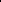 登録番号	厚木市・海老名市・座間市・愛川町・清川村登録番号	厚木市・海老名市・座間市・愛川町・清川村登録番号	厚木市・海老名市・座間市・愛川町・清川村登録番号	厚木市・海老名市・座間市・愛川町・清川村申請者氏名申請者氏名ふりがな（　　　　　　　　　　　　）本人との関係（　　　　　　）ふりがな（　　　　　　　　　　　　）本人との関係（　　　　　　）住所住所連絡先ＴＥＬ連絡先ＴＥＬ自宅勤務先その他自宅勤務先その他本人の状況(ふりがな)氏　　名	(旧姓　　　　　　)	男・女	(旧姓　　　　　　)	男・女本人の状況生年月日住　　所T E L本人の状況特身長	　　　　　センチ体重	　　　　　 キロ体格:太り気味・ふつう・やせぎみ頭髪:白髪・はけているその他の特徴義歯:あり  なしその他:(皮膚の色等できるだけ具体的に記載してください。)出身地元の職業本人の状況かかりつけ医療機関本人の状況服薬中の薬本人の状況過去にかかったことのある病気について本人の状況現在関わりのある関係機関等